    НАДЗИРАНИ СУБЈЕКАТ                           М.П.                            ИНСПЕКТОР______________________                                                     ______________________                                                                                                                               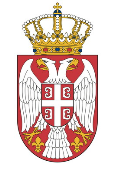 РЕПУБЛИКА СРБИЈАОПШТИНА БУЈАНОВАЦОдељење за инспекцијске пословеКомунална инспекцијаБУЈАНОВАЦРЕПУБЛИКА СРБИЈАОПШТИНА БУЈАНОВАЦОдељење за инспекцијске пословеКомунална инспекцијаБУЈАНОВАЦКонтролна листа КЛ-001ОДЛУКА О РАДНОМ ВРЕМЕНУ У ТРГОВИНИ, ЗАНАТСВУ,  УГОСТИТЕЉСТВУ,  И ОБЈЕКТИМА ЗА ПРИРЕЂИВАЊЕ ИГАРА НА СРЕЋУ(„Службени гласник општине Бујановац“, број 19/2020)Контролна листа КЛ-001ОДЛУКА О РАДНОМ ВРЕМЕНУ У ТРГОВИНИ, ЗАНАТСВУ,  УГОСТИТЕЉСТВУ,  И ОБЈЕКТИМА ЗА ПРИРЕЂИВАЊЕ ИГАРА НА СРЕЋУ(„Службени гласник општине Бујановац“, број 19/2020)РАДНО ВРЕМЕ УГОСТИТЕЉСКИХ ОБЈЕКАТАРАДНО ВРЕМЕ УГОСТИТЕЉСКИХ ОБЈЕКАТАРАДНО ВРЕМЕ УГОСТИТЕЉСКИХ ОБЈЕКАТАРАДНО ВРЕМЕ УГОСТИТЕЉСКИХ ОБЈЕКАТАНадзирани субјекат:______________________________________________________________________Матични број:________________ ПИБ:_________________Седиште:____________________________Одговорно лице:_____________________________________________ЈМБГ:______________________Адреса:________________________________________________________________________________Контакт особа:____________________________________ тел:_________________________________Надзирани субјекат:______________________________________________________________________Матични број:________________ ПИБ:_________________Седиште:____________________________Одговорно лице:_____________________________________________ЈМБГ:______________________Адреса:________________________________________________________________________________Контакт особа:____________________________________ тел:_________________________________Надзирани субјекат:______________________________________________________________________Матични број:________________ ПИБ:_________________Седиште:____________________________Одговорно лице:_____________________________________________ЈМБГ:______________________Адреса:________________________________________________________________________________Контакт особа:____________________________________ тел:_________________________________Надзирани субјекат:______________________________________________________________________Матични број:________________ ПИБ:_________________Седиште:____________________________Одговорно лице:_____________________________________________ЈМБГ:______________________Адреса:________________________________________________________________________________Контакт особа:____________________________________ тел:_________________________________Врста угоститељског објекта:Угоститељски објекат за смештајУгоститељски објекат за исхрану и пићеВрста угоститељског објекта:Угоститељски објекат за смештајУгоститељски објекат за исхрану и пићеВрста угоститељског објекта:Угоститељски објекат за смештајУгоститељски објекат за исхрану и пићеВрста угоститељског објекта:Угоститељски објекат за смештајУгоститељски објекат за исхрану и пићеРед. бројПитањеПитањеОдговор и број бодова1.Привредни субјект је одредио трајање и распоред радног времена угоститељског објектаПривредни субјект је одредио трајање и распоред радног времена угоститељског објектада-          -бр. бодова-    10не-          -бр. бодова-      0      2. Радно време је видно истакнуто на главном улазу или на другом видном месту Радно време је видно истакнуто на главном улазу или на другом видном местуда-          -бр. бодова-    20не-          -бр. бодова-      0     3.Трајање и распоред радног времена угоститељског објекта утврђено је у складу са одредбама одлуке Трајање и распоред радног времена угоститељског објекта утврђено је у складу са одредбама одлуке да-          -бр. бодова-     10не-          -бр. бодова-       0    4.Привредни субјект поштује истактнуто радно времеПривредни субјект поштује истактнуто радно времеда-          -бр. бодова-    20не-          -бр. бодова-      0      5.Обавештење да је угоститељски објекат привремено затворен, истакнуто је на главном улазу или на другом видном месту објектаОбавештење да је угоститељски објекат привремено затворен, истакнуто је на главном улазу или на другом видном месту објектада-          -бр. бодова-    10не-          -бр. бодова-      0      6.Привредни субјект је организовао рад угоститељског објекта тако да се не узнемиравају грађани који станују или раде у суседствуПривредни субјект је организовао рад угоститељског објекта тако да се не узнемиравају грађани који станују или раде у суседствуда-          -бр. бодова-    10не-          -бр. бодова-      0  7.Надзирани субјект је комуналном инспектору омогућио несметано вршење послова и ставио је на увид потребна документаНадзирани субјект је комуналном инспектору омогућио несметано вршење послова и ставио је на увид потребна документада-          -бр. бодова-    20не-          -бр. бодова-      0     Нпомена:Максималан број бодова:100                                                                                 Утврђени број бодова:Нпомена:Максималан број бодова:100                                                                                 Утврђени број бодова:Нпомена:Максималан број бодова:100                                                                                 Утврђени број бодова:Нпомена:Максималан број бодова:100                                                                                 Утврђени број бодова:ТАБЕЛА ЗА УТВРЂИВАЊЕ СТЕПЕНА РИЗИКАТАБЕЛА ЗА УТВРЂИВАЊЕ СТЕПЕНА РИЗИКАТАБЕЛА ЗА УТВРЂИВАЊЕ СТЕПЕНА РИЗИКАстепен ризикараспон броја бодоваобележи утврђени степен ризика по броју бодоваНезнатан81-100Низак61-80Средњи41-60Висок21-40Критичан0-20